Mouse Anesthesia/Surgery/Post-Operative RecordPOST-OPERATIVERecord dates and times of post-op observations and analgesic administrations. Include researcher initials. Checkboxes below indicate required doses of analgesia. If an NSOP (no signs of pain) checkbox is also included, observe animals for signs of pain. If pain is observed, administer analgesic(s), check box(es), and re-evaluate animals again per Section I. If no pain is observed, check the NSOP box and continue all other monitoring per protocol.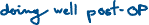 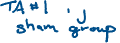 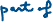 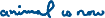 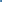 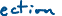 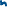 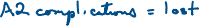 PI	J. DoePI	J. DoePI	J. DoePI	J. DoeProtocol # 123456-78AProtocol # 123456-78AProtocol # 123456-78AProtocol # 123456-78AProtocol # 123456-78AProtocol # 123456-78APersonnel	JDPersonnel	JDPersonnel	JDPersonnel	JDSurgery Type	SurvivalSurgery Type	SurvivalSurgery Type	SurvivalSurgery Type	SurvivalSurgery Type	SurvivalSurgery Type	SurvivalDate	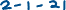 Date	Date	Date	Experimental agents administeredTest Agent #1Experimental agents administeredTest Agent #1Experimental agents administeredTest Agent #1Experimental agents administeredTest Agent #1Experimental agents administeredTest Agent #1Experimental agents administeredTest Agent #1Procedure name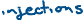 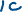 Procedure nameProcedure nameProcedure nameExperimental agents administeredTest Agent #1Experimental agents administeredTest Agent #1Experimental agents administeredTest Agent #1Experimental agents administeredTest Agent #1Experimental agents administeredTest Agent #1Experimental agents administeredTest Agent #1Anesthetics used(Circle if used)(1) Isoflurane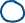 (2) Ketamine + Xylazine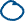 (1) Isoflurane(2) Ketamine + Xylazine(1) Isoflurane(2) Ketamine + XylazineDose + Route(mg/kg)Dose + Route(mg/kg)(1) 1%-5% to effect(2) 80-100 K + 10-20 X(1) 1%-5% to effect(2) 80-100 K + 10-20 X(1) 1%-5% to effect(2) 80-100 K + 10-20 X(1) Inhalation(2) IPAnalgesics used(All must be used)(1) Lidocaine -OR- Bupivacaine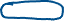 (2) Buprenorphine(3) Meloxicam -OR- Carprofen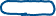 (1) Lidocaine -OR- Bupivacaine(2) Buprenorphine(3) Meloxicam -OR- Carprofen(1) Lidocaine -OR- Bupivacaine(2) Buprenorphine(3) Meloxicam -OR- CarprofenDose + Route(mg/kg)Dose + Route(mg/kg)(1) < 7-8(2) 0.05-0.1(3) 5-10 (Mel) -OR- ~5 (Car)(1) < 7-8(2) 0.05-0.1(3) 5-10 (Mel) -OR- ~5 (Car)(1) < 7-8(2) 0.05-0.1(3) 5-10 (Mel) -OR- ~5 (Car)(1) Local(2) SC/IP(3) SC/IP/PORequired actions:Administer ophthalmic ointment in eyes of all anesthetized animals Provide heat during surgery and recoveryCheck pedal reflex prior to surgical incision to evaluate depth of anesthesiaAffix completed green surgery tag to cage card or onto cage.Required actions:Administer ophthalmic ointment in eyes of all anesthetized animals Provide heat during surgery and recoveryCheck pedal reflex prior to surgical incision to evaluate depth of anesthesiaAffix completed green surgery tag to cage card or onto cage.Required actions:Administer ophthalmic ointment in eyes of all anesthetized animals Provide heat during surgery and recoveryCheck pedal reflex prior to surgical incision to evaluate depth of anesthesiaAffix completed green surgery tag to cage card or onto cage.Required actions:Administer ophthalmic ointment in eyes of all anesthetized animals Provide heat during surgery and recoveryCheck pedal reflex prior to surgical incision to evaluate depth of anesthesiaAffix completed green surgery tag to cage card or onto cage.Required actions:Administer ophthalmic ointment in eyes of all anesthetized animals Provide heat during surgery and recoveryCheck pedal reflex prior to surgical incision to evaluate depth of anesthesiaAffix completed green surgery tag to cage card or onto cage.Required actions:Administer ophthalmic ointment in eyes of all anesthetized animals Provide heat during surgery and recoveryCheck pedal reflex prior to surgical incision to evaluate depth of anesthesiaAffix completed green surgery tag to cage card or onto cage.Required actions:Administer ophthalmic ointment in eyes of all anesthetized animals Provide heat during surgery and recoveryCheck pedal reflex prior to surgical incision to evaluate depth of anesthesiaAffix completed green surgery tag to cage card or onto cage.Required actions:Administer ophthalmic ointment in eyes of all anesthetized animals Provide heat during surgery and recoveryCheck pedal reflex prior to surgical incision to evaluate depth of anesthesiaAffix completed green surgery tag to cage card or onto cage.Required actions:Administer ophthalmic ointment in eyes of all anesthetized animals Provide heat during surgery and recoveryCheck pedal reflex prior to surgical incision to evaluate depth of anesthesiaAffix completed green surgery tag to cage card or onto cage.Required actions:Administer ophthalmic ointment in eyes of all anesthetized animals Provide heat during surgery and recoveryCheck pedal reflex prior to surgical incision to evaluate depth of anesthesiaAffix completed green surgery tag to cage card or onto cage.Animal ID / Cage #Animal ID / Cage #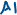 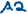 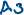 Body weight (grams)Body weight (grams)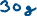 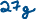 Anesthesia start timeAnesthesia start time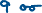 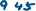 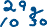 AnalgesicsAnalgesicsTime of administrationTime of administrationTime of administrationTime of administrationTime of administrationTime of administrationTime of administrationTime of administrationLidocaine -OR- BupivacaineLidocaine -OR- Bupivacaine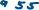 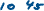 BuprenorphineBuprenorphine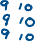 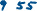 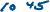 Meloxicam -OR- CarprofenMeloxicam -OR- Carprofen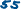 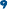 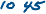 Other AgentsOther AgentsTime of administrationTime of administrationTime of administrationTime of administrationTime of administrationTime of administrationTime of administrationTime of administration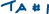 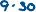 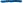 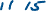 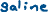 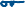 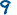 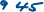 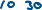 Anesthesia end timeAnesthesia end time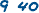 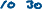 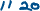 Complications? Y/NIf Y, explain on back of page.Complications? Y/NIf Y, explain on back of page.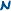 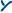 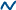 Animal or Cage ID #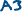 Date and Time 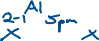 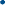 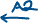 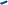 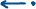 Analgesic details_______ Initials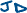  Bupx Bupx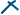  Bupx Bupx BupxDate and Time 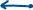 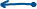 Analgesic details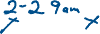 _______ Initials 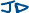  Mel/Car Mel/Car Mel/Car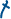  Mel/Car Mel/CarDate and Time 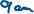 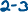 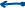 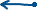 Analgesic details_______ Initials 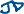  Mel/Car NSOP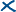  Mel/Car NSOP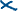  Mel/Car NSOP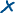  Mel/Car NSOP Mel/Car NSOP